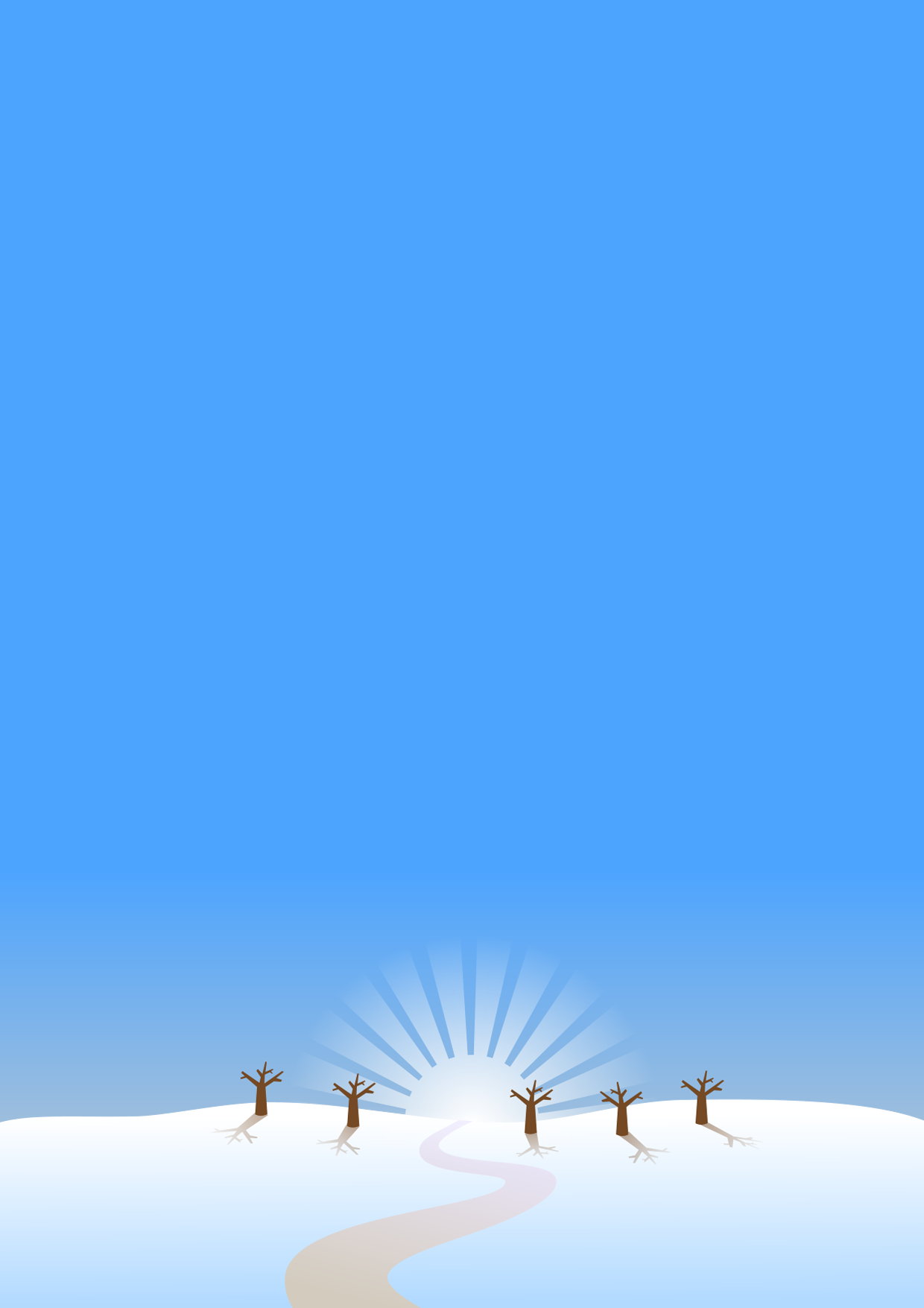 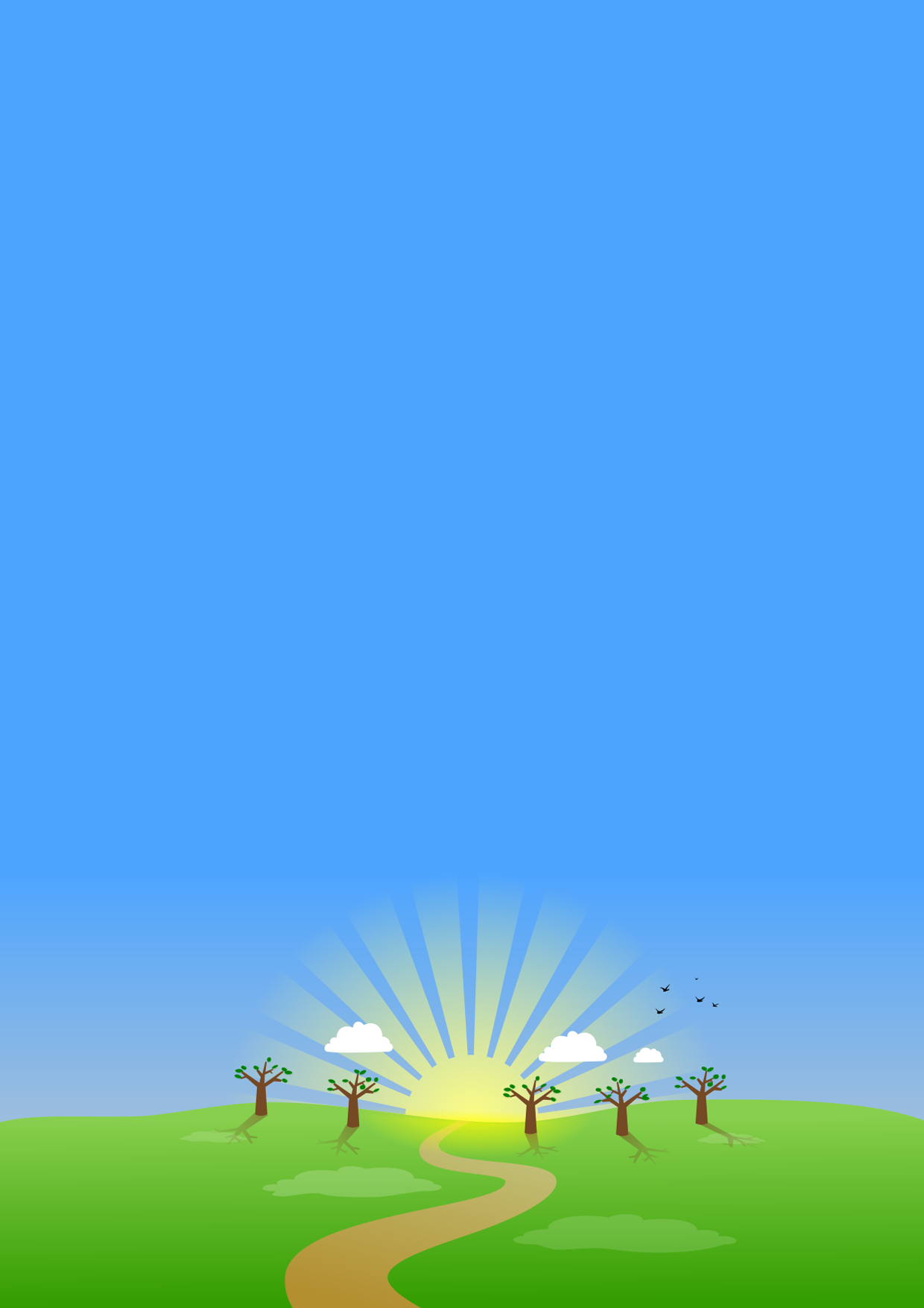 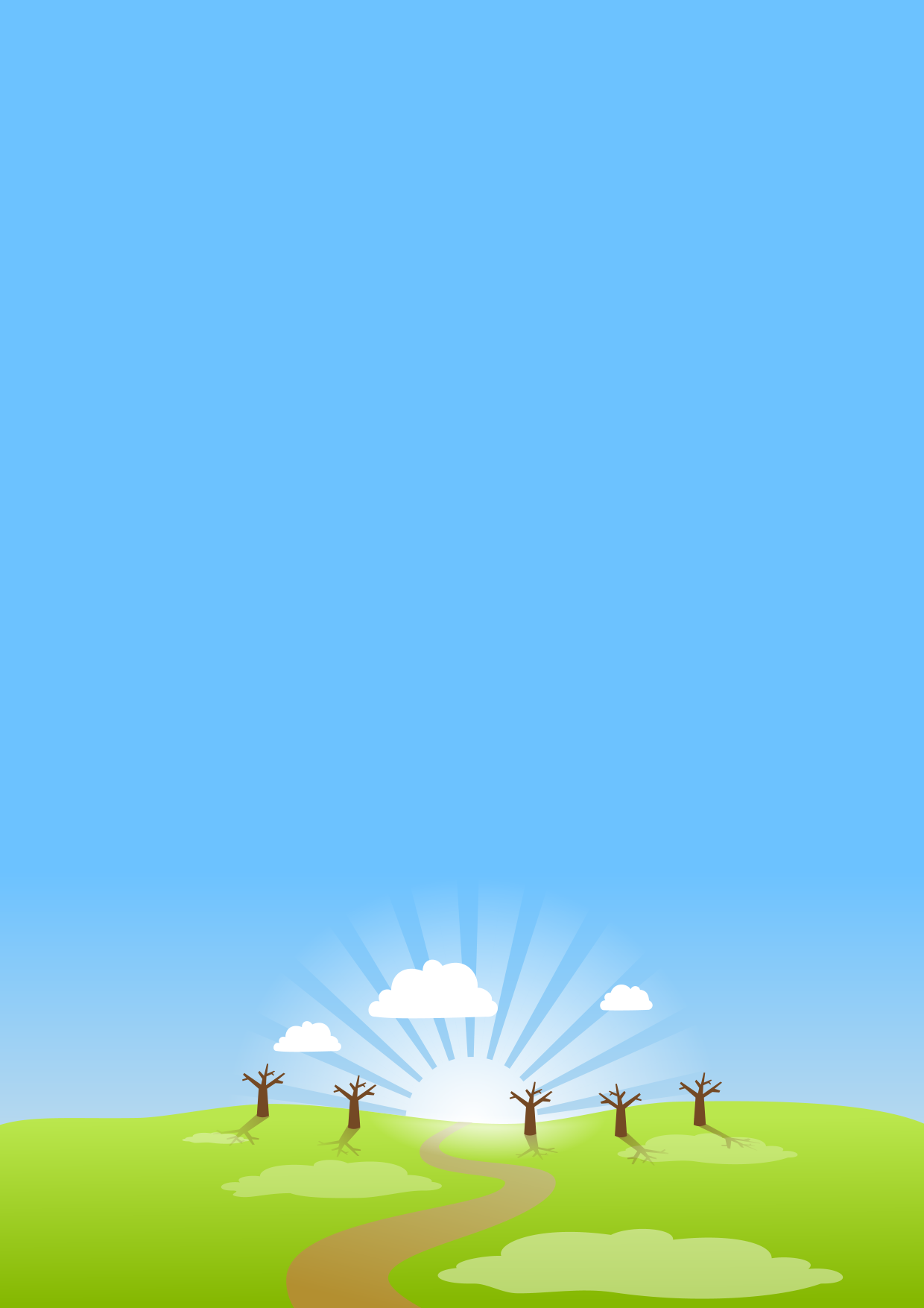 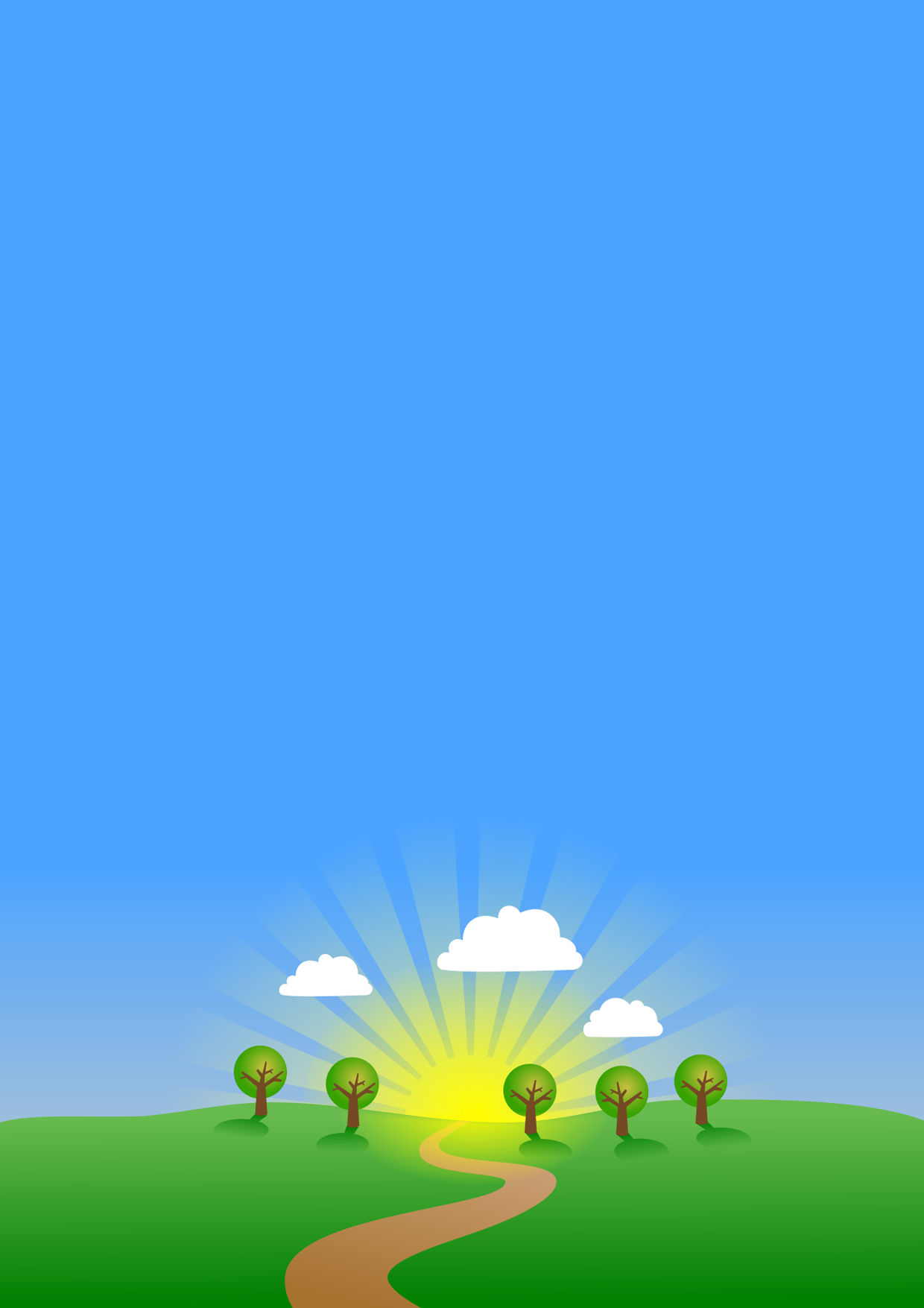 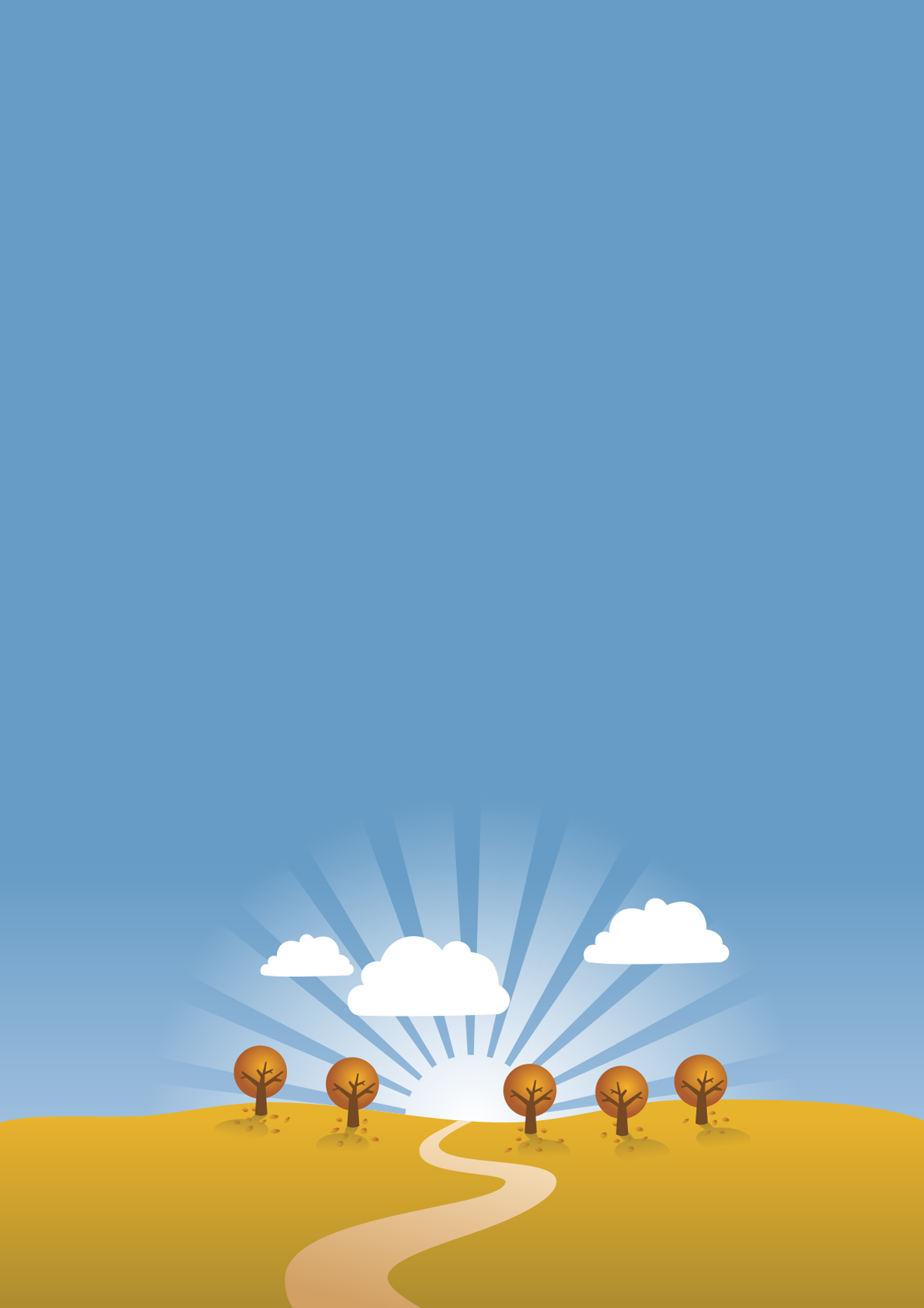 ПнВтСрЧтПтСбВс12345678910111213141516171819202122232425262728ПнВтСрЧтПтСбВс12345678910111213141516171819202122232425262728293031Январь 18Февраль 18Март 18ПнВтСрЧтПтСбВс12345678910111213141516171819202122232425262728293031Апрель 18ПнВтСрЧтПтСбВс123456789101112131415161718192021222324252627282930Май 18ПнВтСрЧтПтСбВс12345678910111213141516171819202122232425262728293031ПнВтСрЧтПтСбВс123456789101112131415161718192021222324252627282930Июнь 18Июль 18ПнВтСрЧтПтСбВс12345678910111213141516171819202122232425262728293031ПнВтСрЧтПтСбВс12345678910111213141516171819202122232425262728293031Август 18Сентябрь 18ПнВтСрЧтПтСбВс123456789101112131415161718192021222324252627282930ПнВтСрЧтПтСбВс12345678910111213141516171819202122232425262728293031Октябрь 18Ноябрь 18ПнВтСрЧтПтСбВс123456789101112131415161718192021222324252627282930ПнВтСрЧтПтСбВс12345678910111213141516171819202122232425262728293031Декабрь 18